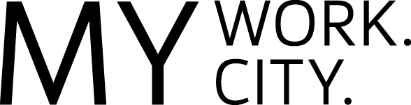 Urban Planning Manager Plan your future!As the Urban Planning Manager, you will lead the integrated coordination of planning and development proposals to provide for innovative, affordable, sustainable and context-appropriate urban development.  You will provide direction on complex, high profile planning/development issues that include development permit processing, bylaw amendment processing, subdivision and phased or comprehensive development projects.  You will liaise, collaborate and negotiate with internal and external stakeholders in order to move development applications through legislatively required processes. You monitor and improve the City’s development processes to ensure a customer centered approach to service delivery using innovative and forward-thinking tools and methods.Qualifications include progressive experience in the field of planning and development, an undergraduate degree in Community or Regional Planning, Registered Professional Planner (RPP) designation and extensive experience in a municipal setting. You have proven leadership skills and a solid track record of planning accomplishments and innovation. The City of Kelowna is a dynamic team of employees working together to make Kelowna the best mid-sized city in North America.  Come work, play and live in Kelowna, a four-season destination and enjoy the many cultural amenities, direct access to exceptional mountain biking, water sports, skiing, golfing and Kelowna’s easy connection to the world through our International Airport. We offer career/professional development, progressive employment practices and a great work environment. This exempt position offers a salary range of $93,500 to $104,000 and a fully paid comprehensive benefits plan, one of Canada’s top pensions, and Earned-Day-Off & Wellness programs for your Work/Life balance.Apply online at kelowna.ca/careers by August 19, 2020Applicants not contacted within three weeks of the competition closing date are thanked for their interest.